Государственное бюджетное дошкольное образовательное учреждение детский сад № 38 компенсирующего вида Невского района Санкт-ПетербургаРайонный практико-ориентированный семинар "Практика организации психолого-педагогического просвещения родителей (законных представителей) в образовательных учреждениях района" в рамках интеграции проектов: «Ответственное родительство» и «Семейное образование»Программы развития системы образования Невского района Санкт-Петербурга Дата проведения мероприятия: 15 февраля 2024 годаВремя проведения: 13.30Место проведения: Санкт-Петербург, ул. Джона Рида, д.1, к. 2, литер А, ГБДОУ № 38Контактные данные: 193318, Санкт-Петербург, ул. Джона Рида, д.1, к. 2, литер А, ГБДОУ № 38Тел. 8 (812) 440-13-26 Электронная почта:  dou38rodnichok@bk.ru                                  ВКонтакте: 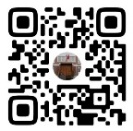 ВремяХод мероприятия13.00 - 13.30Регистрация участников семинара. Приветственный кофе.13.30 - 13.40Открытие семинара-практикума. Вступительное слово: Балабай Татьяна Леонидовна, заведующий13.40 - 13.45Организация психолого-педагогического просвещения родителей (законных представителей) в дошкольных образовательных организацияхДанилович Татьяна Анатольевна, заместитель заведующего ГБДОУ детского сада № 38 компенсирующего вида Невского района Санкт-Петербурга13.45 – 13.55Проведение Дня самоуправления в ДОУ как эффективное средство психолого-педагогического просвещения родителейКузьмина Наталья Владимировна, учитель-логопед; Пронина Наталья Юрьевна, учитель-логопед; Лебедева Ирина Витальевна, учитель-логопед ГБДОУ детского сада № 38 компенсирующего вида Невского района Санкт-Петербурга.13.55 - 14.05 Эффективные формы взаимодействия с родителями в рамах деятельности Консультационного центраСтарковская Анна Владимировна, педагог-психолог ГБДОУ детский сад № 35 Невского района Санкт-Петербурга14.05 - 14.10«Музыкальное пополнение ресурсного состояния» Суханова Юлия Николаевна, музыкальный руководитель ГБДОУ детского сада № 38 компенсирующего вида Невского района Санкт-Петербурга.14.10 - 14.15Родительский клуб как средство формирования социально-психологической готовности родителей к обучению ребенка в школеКоваль Оксана Александровна, старший воспитатель, Непытаева Екатерина Викторовна, воспитатель ГБДОУ детского сада № 57 Невского района Санкт-Петербурга14.15 - 14.25Модель организации взаимодействия с родителями в формате «Семенное образование» Рыкова Светлана Владимировна, заместитель заведующего; Марковская Александра Александровна, учитель-логопед; Полякова Любовь Валентиновна, старший воспитатель ГБДОУ детский сад № 93 комбинированного вида Невского района Санкт-Петербурга14.25 - 14.30Рефлексия. Подведение итогов семинара.                  